..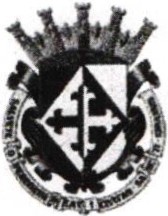 SAN JUANde tos LAGOSJ Alcaldia2018 - l021    -VC/·.fA..C--Ítll\t:iADESARROLLO	/_p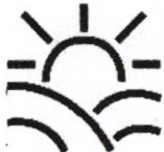 RURAL	Df1'a'1lvuuLvPb  Q	e "VJ\	\)d',Ac,v:O t-ljucii o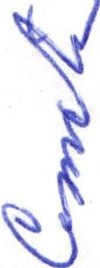 Reunión  de  Consejo  de  Desarrollo  Rural  29  de  Septiembre  del  2020	rr..	.,	tft'cvMr o	-El día 29 de Septiembre a las 12:00 p.m. tuvo verificativo la reunión de la Asamblea del consejo de desarrollo rural contando con la asistencia  del el  regidor C. Isidro Padilla, el regidor de obras públicas Mvz. Jorge Liborio Marín, el Director de Desarrollo Rural José Luis de la Torre Muñoz, el C. José de Jesús Campos García jefe de caminos rurales, y los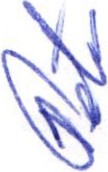 'J	comisarios  de  las  diferentes  comunidades.   El  Mvz.  Guillermo  Camarena  coordinador   delt(} ...  t\¡  distrito altos norte avisa que no podrá llegar a la reunión por que se le averió la camioneta\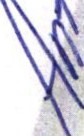 .\J	uV.k en el camino.	.  .	J1#¡j )\,,0'1ciJ1_\!  1....2.-Auto Presentación de los Asistentes	(IV e; j	,y13.-Lectura del acta anter ior para su aprobación	;,\O	't	·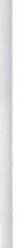 . --.1	4.-Temas a tratar:	r.l	0 .Re{u,rol)Se  informa  que  se  está  gestionando  un apoyo  para  rollos  de  alambre  de  púas y S	postes, el programa  es en conjunto con la congregación  Mariana Trinitaria, Sader del esta7o y   el municipio .	{b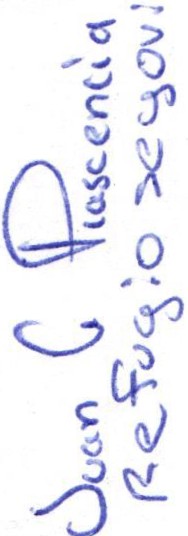 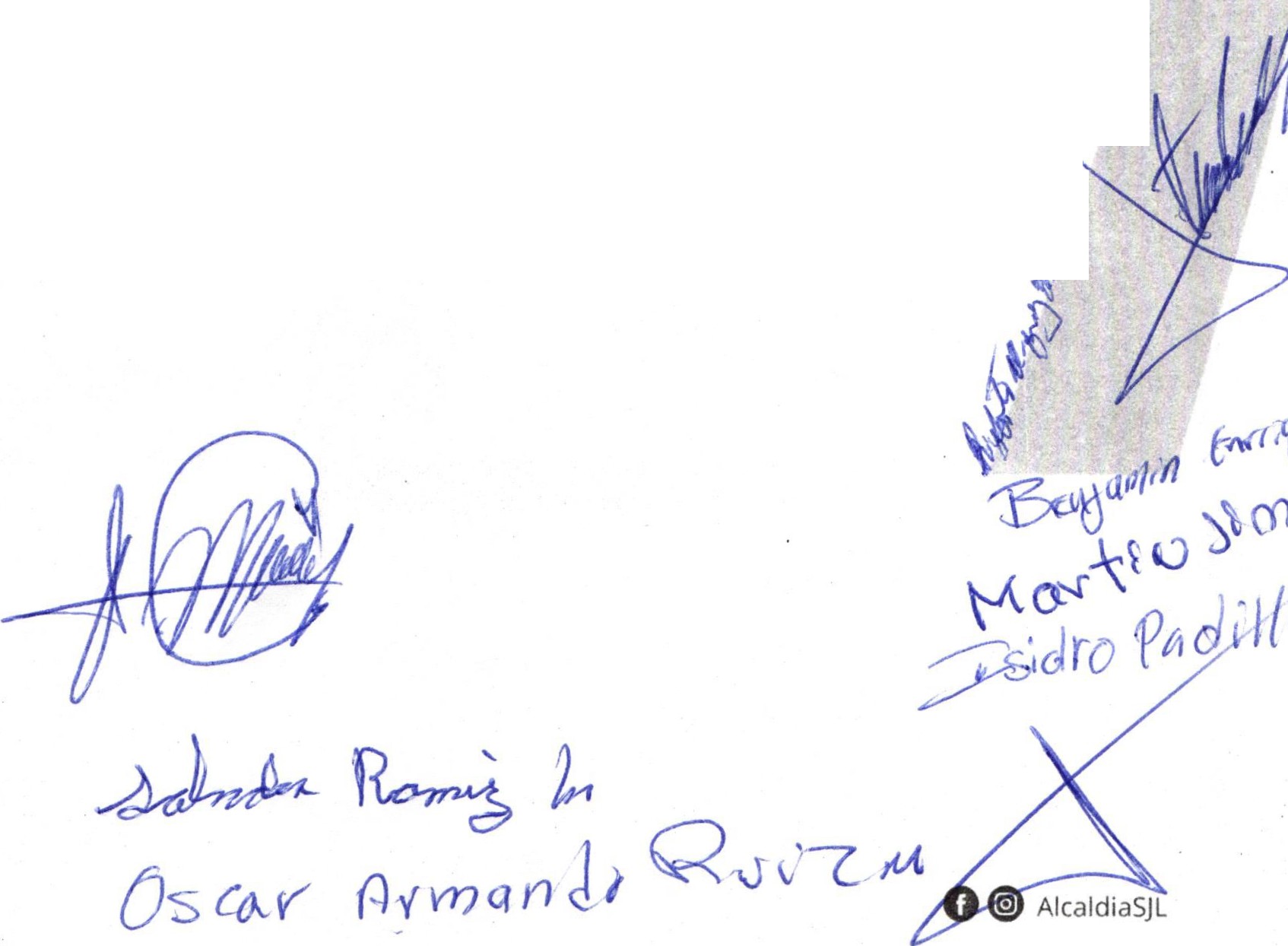 • 01 (395) 785 00 01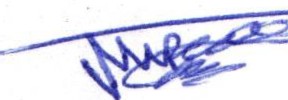 Simón Hernández 1, Centro, 47000San Juan de los Lagos, jal.   .www .sanjuandeloslagos .gob.mx   ·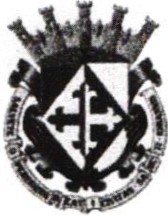 ).\   tJ	OS	W-	DESARROLLO ovrt$c	:s-2021   -	RURAL	})	\ vce<\ otJc-Los Comisarios  solicitan : la Jara  de Jiménez  pide apoyo  para la construcción	a--tci>una aula para secundaria. Piden Luminarias en la comunidades de San Antonio de los barreras, el tecolote, San Pero de las flores, el Asoleadero, El mixton, Agua de obispo, Caballerias,  Halconero de arriba y Estancia Vieja de Abajo.  La comunidad de CaballeriaSolicita saber los avances de la solicitud del puente, El Regidor Isidro Padilla informa que ya	a/'/1se realizó el levantamiento topográfico y se está analizando la cotización del puente.  Lacomunidad de San José de Olivares Solicita un Puente para el rio, la comunidad del Tecolote (], fP  / solicita apoyo para cambiar las láminas del techo de la primaria que se encuentran en mal\/vv>D estado, La comunidad de matagorda pide una red para distribución del agua, La comunidad	f'vdel papalote pide unos tubos para el arroyo en el cruce para la escuelaEl C. José de Jesús Campos García informa sobre los avances de la máquina en los arreglos del camino, se determina por acuerdo de mayoría que se estarán haciendo	arreglos emergentes debido al temporal y  se va a realizar el bordo en el rio para la  retención d · agua para el municipio, y	nidades del mixton, trujillos, el taxiroc y loma de taxir'/1; 	./¡-J:vBITACORA	NOMBR" DE LA OBRA	UBICACIÓN DE LA OBRA	ACTA  No.SUMINISTRO  DE AGUA	A-075MOVIMIENTO DE TIERRA	COLONIA EL ROSARIO	A-076REHABILITACION  DE CAMINO	RANCHO TRUJILLOS	A-077ABASTECIMIENTO DE AGUA	A-078	1MOVIMIENTO DE TIERRA	CAMPO DE BESIBOL, MEZQUITI	A-079	InREHABILITACION  DE CAMINO	MEZQUITIC	A-080	/SUMINISTRO DE AGUA	A-081	fuCONTINGENCIA	COLONIA FOVISTE	A-082  :t:REHABILITACION	RANCHO EL TERRERO	A-0\:)    084	DESASOLVE	RANCHO MATAGORDA	A-o	tREHABILITACION  DE CAMINO	RANCHO TECOLOTE	A-085REHABILITACION DE CAMINO	MEZQUITIC	A-086MOVIMIENTO DE TIERRA	RANCHO CASAS VIEJAS	A-087SUMINISTRO  DE AGUA/A 088MOVIENTO DE TIERRA	/	RANCHO CASAS VIEJAS	A-089  090	REHABILITACION		/	RANCHO LA PURISIMA	A-090• 01 (395) 785 00 01	-	.'-.	X			..4J-.J!értrrrrJJC--z.._Sim ón Hernández 1, Centro, 47000	..San Juan de los Lagos,jal.  .www .sanjuandeloslagos .gob .mx  ·ns-ccv	1if Yt7 aJ1J7	'@J	aldiaSjL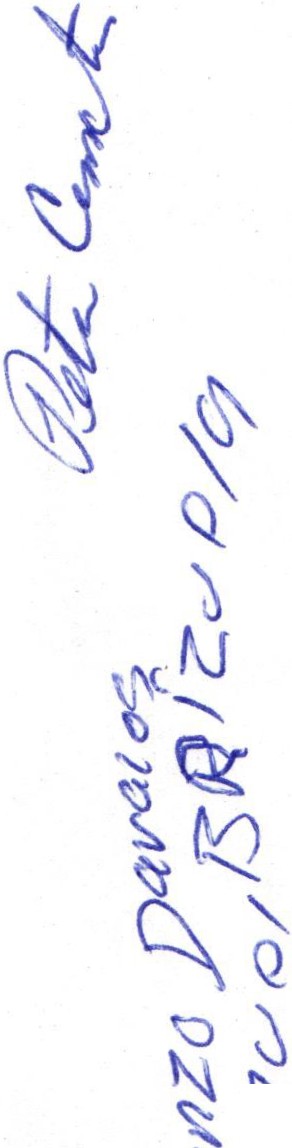 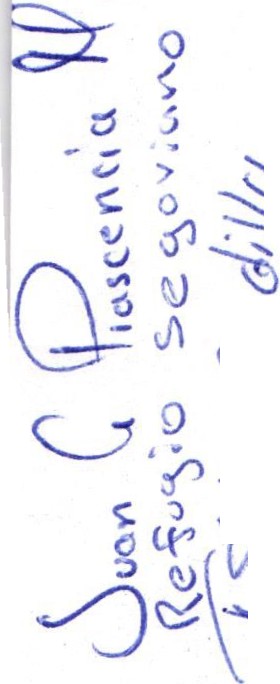 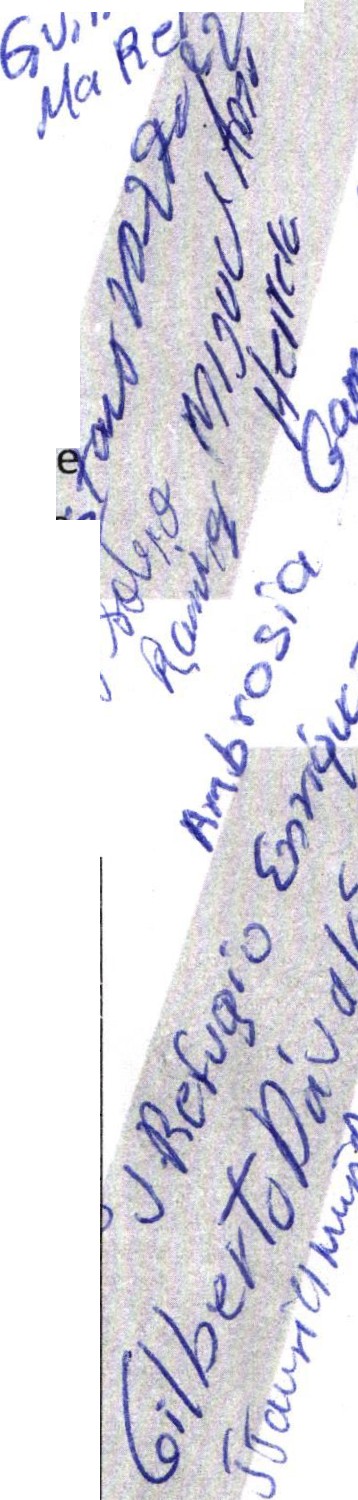 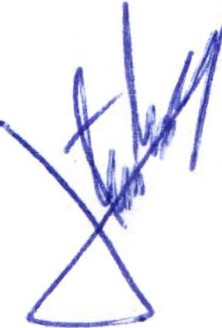 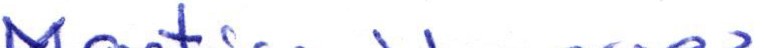 SAN JUAN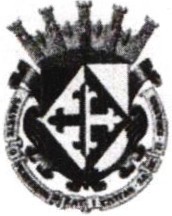 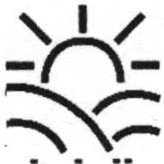 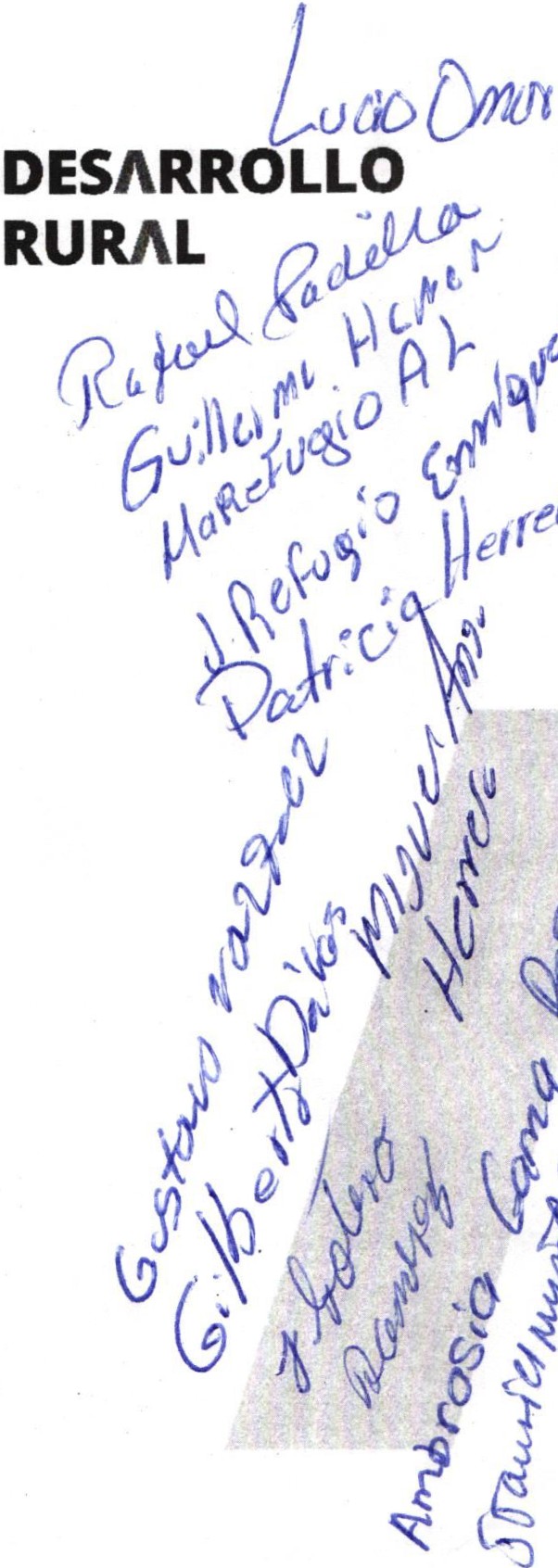 de tos LAGOSAlcaldía 2018 - 1011    -IÍé	,.,,-Se anexa lista de asistencia."2020, Año de leona Vicario Benemérita Madre de la Patria"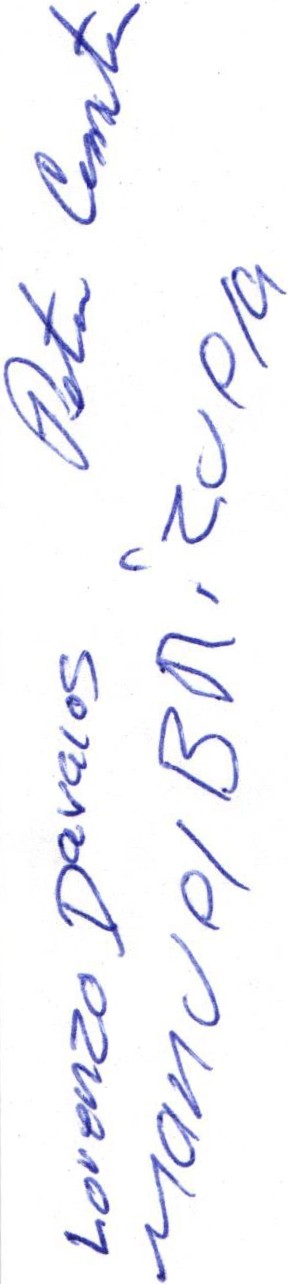 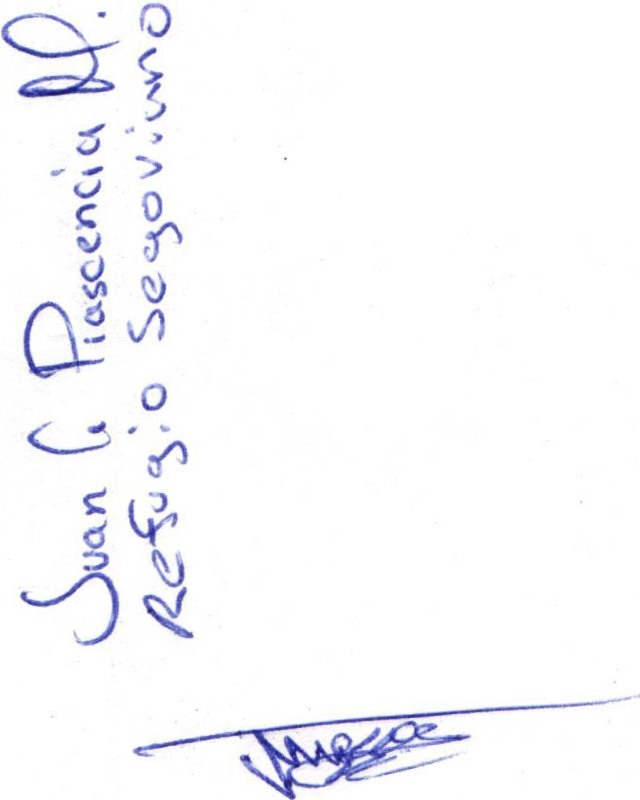 ;Jro P oci/¡/aC. Isidro Padilla GutiérrezRegidor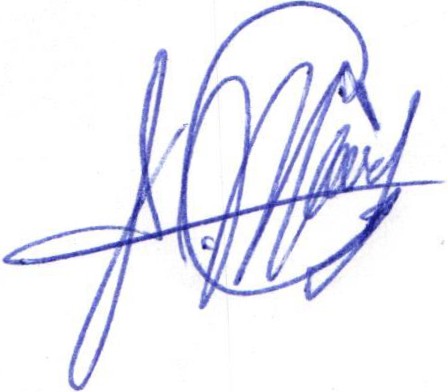 • 01 (395) 785 00 01Simón Hernández 1, Centro, 47000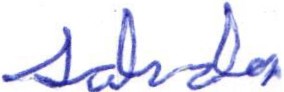 San juan de los Lagos, jal.  .www .sanjuandeloslagos .gob.mx ·	{a.í/}--	C-e   osé Luis De La Torre  Muñoz	)Ji\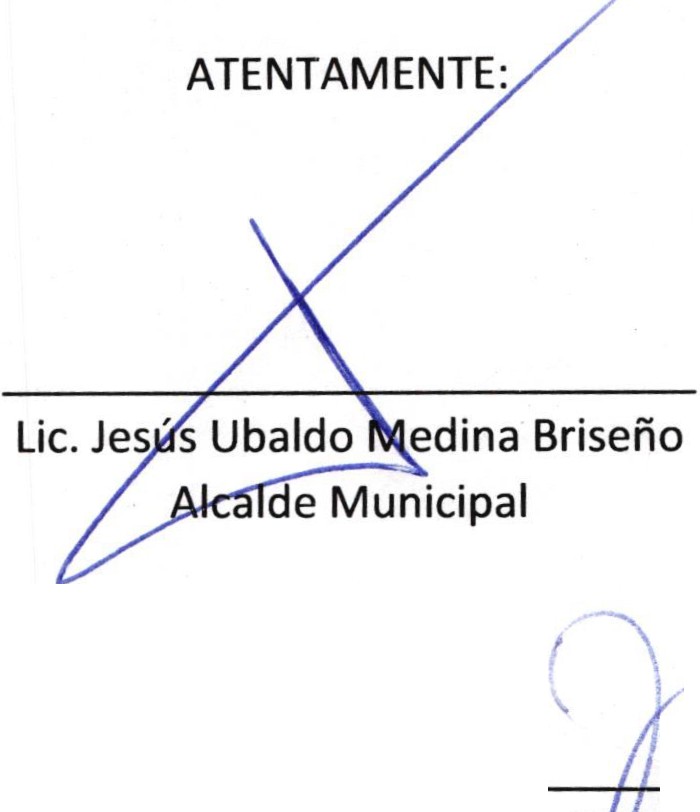 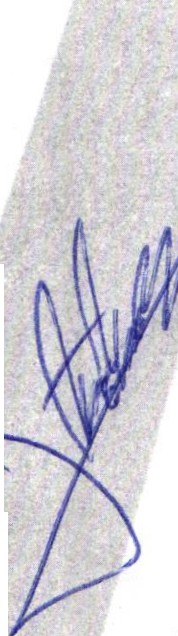 Di ector de Desarrollo Rural	"V\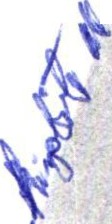 B tfl/)1.}1  6trrVr.,­-\- l0 ';) ('{)1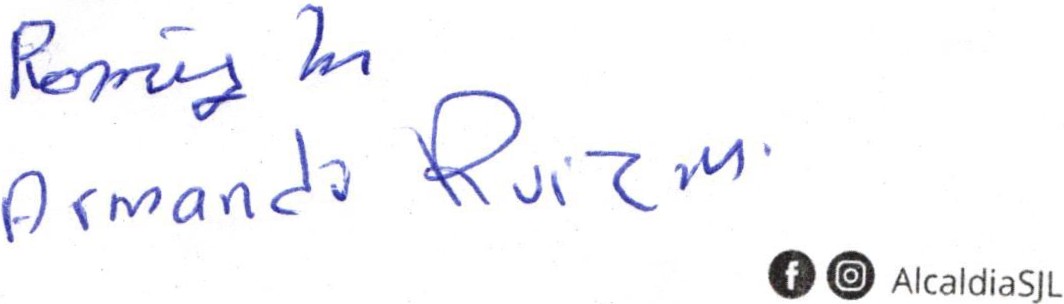 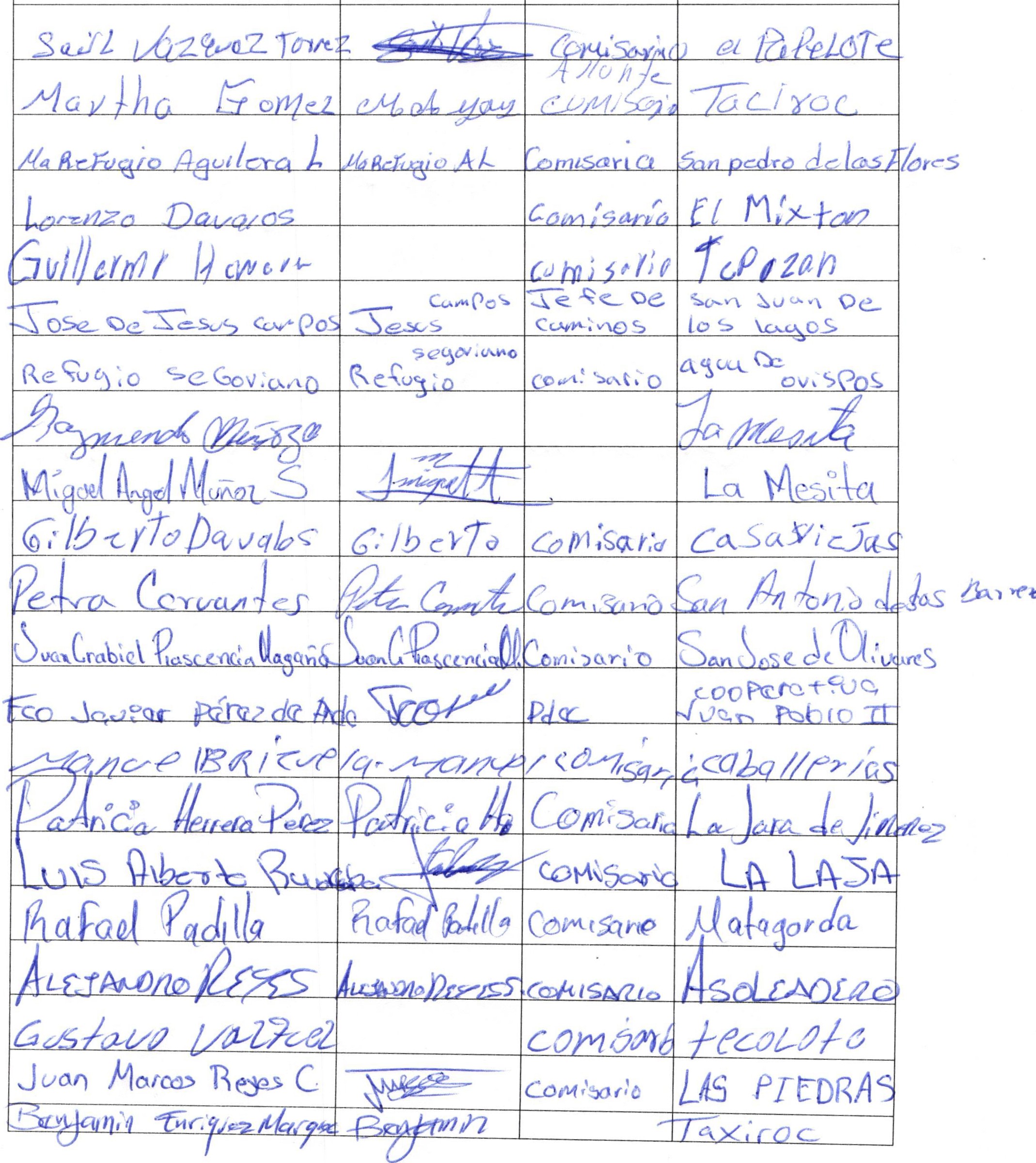 REUNION DE CONSEJO DE DESARROLLO  RURAL 29 DE SEPTIEMBRE  DEL 2020LISTA DE ASISTENCIANOMBRE	FIRMA	CARGO	LOCALIDADREUNION DE CONSEJO DE DESARROLLO  RURAL 29 DE SEPTIEMBRE  DEL 2020LISTA DE ASISTENCIANOMBRE	FIRMA	CARGO	LOCALIDAD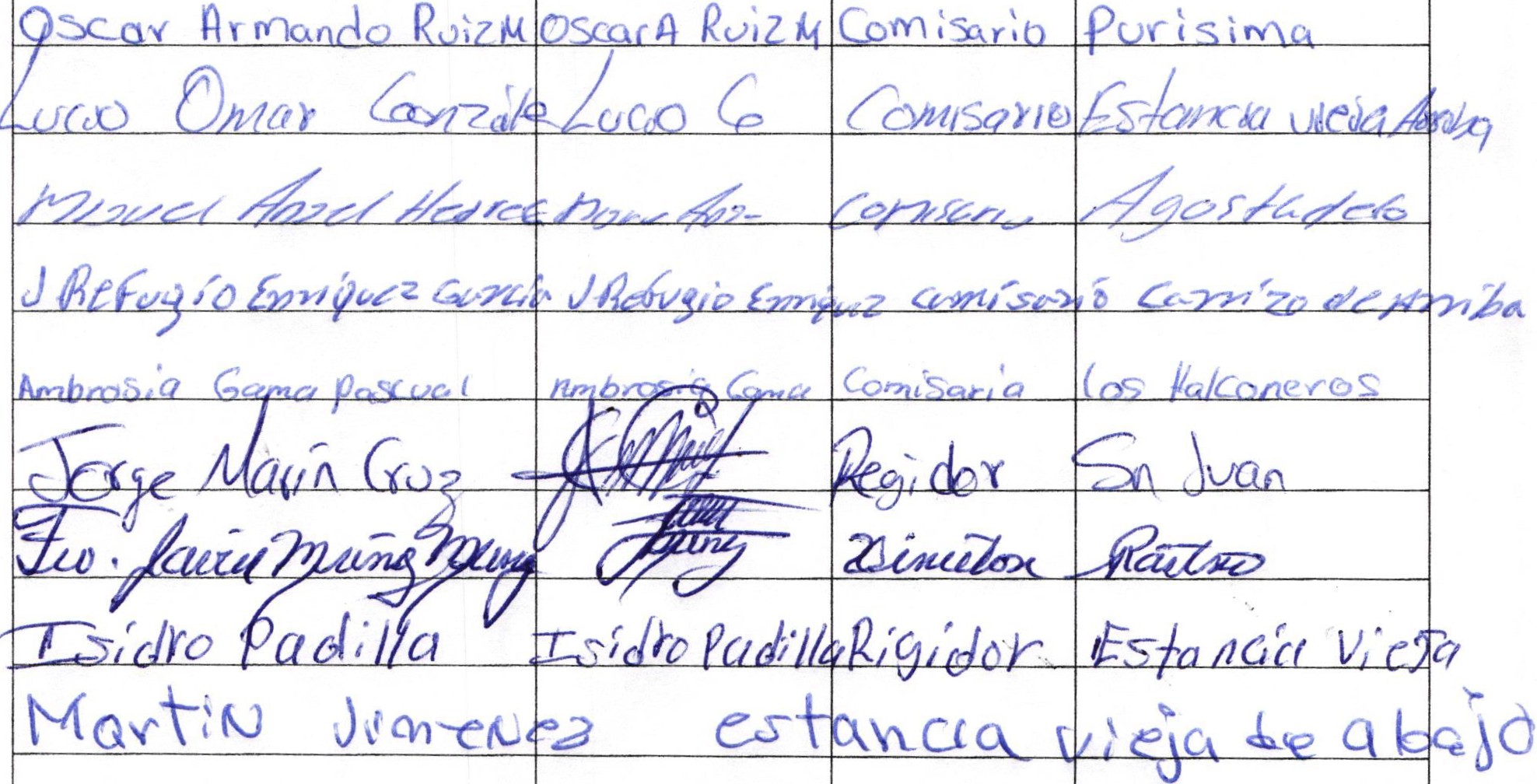 